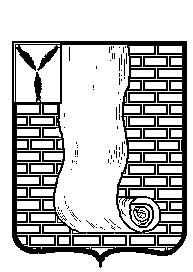 АДМИНИСТРАЦИЯКРАСНОАРМЕЙСКОГО МУНИЦИПАЛЬНОГО РАЙОНА САРАТОВСКОЙ ОБЛАСТИПОСТАНОВЛЕНИЕг. КрасноармейскО        внесении       изменений         в  административныйрегламент      предоставления     муниципальной    услуги«Выдача    разрешения    на    использование  земель  или земельного участка, находящихся в государственной или муниципальной собственности»          В соответствии с Уставом Красноармейского муниципального района Саратовской области, пунктами 8.1, 8.2 4 статьи 11.1 Федерального закона от 27.07.2010 г. № 210-ФЗ «Об организации предоставления государственных и муниципальных услуг»,  администрация Красноармейского муниципального района                               ПОСТАНОВЛЯЕТ:1.     Внести в  административный регламент предоставления муниципальной услуги  «Выдача    разрешения    на    использование  земель  или земельного участка, находящихся в государственной или муниципальной собственности»,   утвержденный постановлением администрации Красноармейского муниципального района Саратовской области от 27.06.2019г. № 472(с изменениями от 10.12.2019 г. № 967), следующие изменение и дополнение:       а) абзац 2 пункта 5.14  изменить, изложив в следующей редакции:         «В ответе по результатам рассмотрения жалобы указываются: наименование      органа  местного  самоуправления,  должность,  фамилия,  имя,  отчество (при      наличии)  должностного  лица  органа  местного самоуправления, принявшего     решение по жалобе;     номер, дата, место принятия решения, включая сведения  о должностном  лице     органа местного самоуправления, решение или действие (бездействие) которого      обжалуется;     фамилия,  имя,  отчество (при наличии) или наименование заявителя;     основания для принятия решения по жалобе;     принятое по жалобе решение;     сведения о порядке обжалования принятого по жалобе решения»;   б) дополнить абзацами три и четыре следующего содержания:  «В случае если жалоба признана обоснованной, в ответе по результатам рассмотрения жалобы также указываются:	информация о действиях, осуществляемых органами местного самоуправления в в целях незамедлительного устранения выявленных нарушений или оказании муниципальной услуги, а также приносятся извинения за доставленные неудобства;сроки устранения выявленных нарушений, в том числе срок предоставления муниципальной услуги;информация о дальнейших действиях, которые необходимо совершить заявителю в целях получения муниципальной услуги.В случае признания жалобы необоснованной, в ответе по результатам рассмотрения жалобы даются аргументированные разъяснения о причинах принятого решения».             2. Организационному - контрольному отделу администрации Красноармейского муниципального района Саратовской области опубликовать настоящее постановление путем размещения на официальном сайте администрации Красноармейского муниципального района в информационно-телекоммуникационной сети «Интернет» (http://krasnoarmeysk64.ru//)          3. Контроль за исполнением настоящего постановления возложить на заместителя главы администрации Красноармейского муниципального района Е.В. Наумову.             4. Настоящие постановление вступает в силу со дня его официального опубликования (обнародования).               Глава Красноармейского             муниципального района                                                                         А.И. ЗотовОт25 января 2021г.№50От25 января 2021г.№50